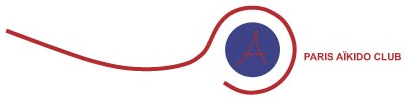 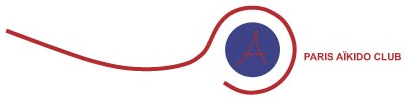 FICHE D’INSCRIPTIONSaison 2021-2022FICHE D’INSCRIPTIONSaison 2021-2022NOMPRENOMDATE DE NAISSANCEAdresseCP VILLENUMEROS DE TELEPHONEEmail PREMIERE ADHESION		 RENOUVELLEMENT PREMIERE ADHESION		 RENOUVELLEMENTNumero de licenceDATE D’arrivéé au clubdernier grade obtenu et date d’obtentionComment avez-vous connu le club ?Joindre2 photos pour une inscription ou 1 photo pour le renouvellement1 certificat médical de moins de 3 mois précisant la non contre-indication avec la pratique de l’aïkidoLe paiement du montant de l’adhésion (par chèque à l’ordre de PARIS AIKIDO CLUB. Nous acceptons également d’autres moyens de paiements tels que les chèques vacances – nous consulter).TarifsEnfant = 214 Euros + licence 26 euros = 240 Euros (né à partir du 01/07/06)Étudiant = 254 Euros+ licence 36 euros = 290 EurosAdulte = 294 euros + licence 36 euros = 330 EurosJ’accepte que le Paris Aikido Club utilise mes informations de contact pour me tenir au courant de la vie du club et des événements en rapport avec l’aikido.    OUI     NONJoindre2 photos pour une inscription ou 1 photo pour le renouvellement1 certificat médical de moins de 3 mois précisant la non contre-indication avec la pratique de l’aïkidoLe paiement du montant de l’adhésion (par chèque à l’ordre de PARIS AIKIDO CLUB. Nous acceptons également d’autres moyens de paiements tels que les chèques vacances – nous consulter).TarifsEnfant = 214 Euros + licence 26 euros = 240 Euros (né à partir du 01/07/06)Étudiant = 254 Euros+ licence 36 euros = 290 EurosAdulte = 294 euros + licence 36 euros = 330 EurosJ’accepte que le Paris Aikido Club utilise mes informations de contact pour me tenir au courant de la vie du club et des événements en rapport avec l’aikido.    OUI     NONAutorisation parentale pour les mineurs Autorisation parentale pour les mineurs J’autorise mon enfant……………………………………………..……………….à pratiquer l’aïkido au sein de l’association PARIS AIKIDO CLUB pour la saison en cours.J’autorise mon enfant……………………………………………..……………….à pratiquer l’aïkido au sein de l’association PARIS AIKIDO CLUB pour la saison en cours.Mon enfant doit être accompagné OUI		 NONdatesignature